							SUNNYSIDE PARK							Sea Lane, Ingoldmells							Skegness, Lincs PE25 1PL							Residential Park for 50+							53 Pitches (approx)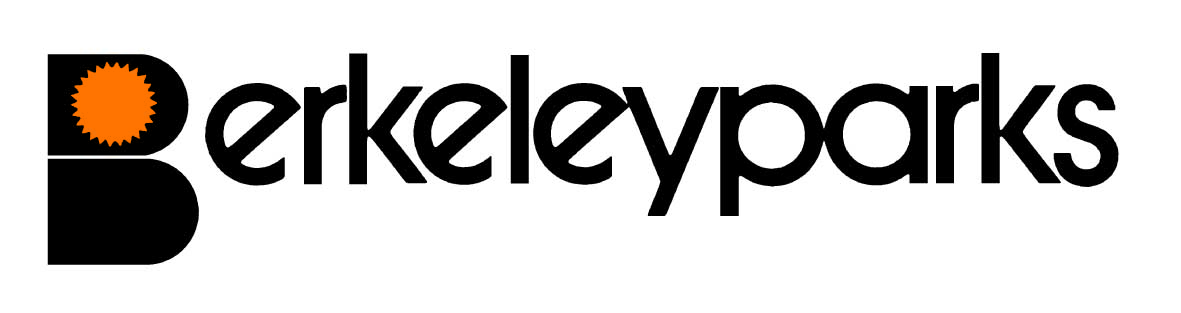 							SUNNYSIDE PARK							Sea Lane, Ingoldmells							Skegness, Lincs PE25 1PL							Residential Park for 50+							53 Pitches (approx)Office AdministratorGillian Baxter			          Whitehaven Park Office:	01754 872277Park Office HoursMonday to Friday	9.00 am - 1.00 pm  Other times by appointment	Pitch FeesFor new homes:  £166.00	Due on the first day of each month at the park office or by standing order.	Reviewed on 1st January each year.Council TaxBand A at approximately £1,211.53 per annum.Water/SewerageMains water charged direct by supplier.GasLP gas available via your own supplier.ElectricityPayable at the park office or by Direct Debit.Home InsuranceAll homes must be insured.PetsOne dog or one cat only per home would be considered.Refuse CollectionDustbins and recycling boxes are emptied every other Wednesday (alternate).Public TransportBuses to Skegness, Chapel St. Leonards and Mablethorpe go from the park.Park FacilitiesDetails on request.Local FacilitiesDoctors Surgery, Community Centre & shops in the village.Park RulesAll residential park homes have the benefit of a Written Statement under The Mobile Homes Act 2013 (previously The Mobile Homes Act 1983 as amended by the Housing Act 2004).  A specimen copy of this agreement is available on request.  The agreement contains Park Rules to ensure the good management of the park.This information is correct at January 2021.  Every effort has been made to ensure the information provided above is accurate.  However, we cannot accept liability for changes, errors or unintended misinformation.  Please check locally for up to date details prior to proceeding with your purchase, particularly with regard to any aspect important to you.This information is correct at January 2021.  Every effort has been made to ensure the information provided above is accurate.  However, we cannot accept liability for changes, errors or unintended misinformation.  Please check locally for up to date details prior to proceeding with your purchase, particularly with regard to any aspect important to you.